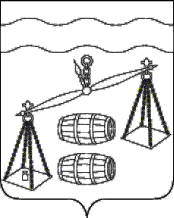 Администрация  сельского поселения"Село Фролово"Калужская областьПОСТАНОВЛЕНИЕОт 20.04.2020 г.						                       № 10О внесении изменений в Постановлениеадминистрации СП «Село Фролово» от 13.01.2017 №1«Об администрировании доходов»                  В соответствии со статьей 1601 Бюджетного кодекса Российской Федерации администрация сельского поселения «Село Фролово»ПОСТАНОВЛЯЕТ:1.  Добавить в перечень администраторов  поступлений в бюджет СП «Село Фролово» следующие коды доходов бюджетной классификации:            2. Настоящее Постановление вступает в силу с 01 января 2020 года.3. Контроль за исполнением настоящего Постановления оставляю за собой.Глава администрацииСП «Село Фролово»                                                                         М. М. Моисеева     АдминистраторАдминистраторКод бюджетной классификацииКод бюджетной классификацииНаименование дохода003 ИНН 4017005660 КПП 401701001 Администрация сельского поселения «Село Фролово»003 ИНН 4017005660 КПП 401701001 Администрация сельского поселения «Село Фролово»003 ИНН 4017005660 КПП 401701001 Администрация сельского поселения «Село Фролово»003 ИНН 4017005660 КПП 401701001 Администрация сельского поселения «Село Фролово»003 ИНН 4017005660 КПП 401701001 Администрация сельского поселения «Село Фролово»0032 02 29999 10 0258 1502 02 29999 10 0258 150Прочие субсидии бюджетам муниципальных образований на реализацию проектов развития общественной инфраструктуры муниципальных образований, основанных на местных инициативахПрочие субсидии бюджетам муниципальных образований на реализацию проектов развития общественной инфраструктуры муниципальных образований, основанных на местных инициативах0032 02 49999 10 9000 1502 02 49999 10 9000 150Прочие межбюджетные трансферты, передаваемые бюджетам сельских поселений из бюджета муниципального районаПрочие межбюджетные трансферты, передаваемые бюджетам сельских поселений из бюджета муниципального района0032 07 05030 10 9000 1502 07 05030 10 9000 150Прочие безвозмездные поступления от физических лиц в бюджеты сельских поселенийПрочие безвозмездные поступления от физических лиц в бюджеты сельских поселений